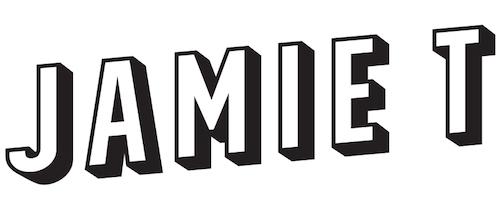 ANNOUNCES RUN OF INTIMATE ACOUSTIC ALBUM RELEASE SHOWSTHE THEORY OF WHATEVER OUT 22ND JULY VIA POLYDOR RECORDSTo celebrate the release of his hotly awaited new album ‘The Theory of Whatever’, Jamie T has today announced a run of acoustic album release shows. Beginning at Southampton’s Engine Rooms on 30th July and culminating at Bristol’s Thekla, the intimate dates are in partnership with record stores across the UK. Album and ticket bundles will be available from 10am on Friday 15th July.The singer songwriter’s fifth studio album will be released on July 22nd on Polydor Records and follows the 15-year Anniversary celebrations of ‘Panic Prevention’, Jamie T’s seminal debut album which went platinum this year.Earlier this month, Jamie T announced a massive UK tour for November, his first run of dates after a 5-year hiatus. With many of the shows selling out within the first hour of on sale, additional dates have been added in Glasgow and Manchester due to extraordinary demand. ACOUSTIC ALBUM TOUR30th July Southampton		Engine Rooms (with Vinilo Records)1st August Brighton			Chalk (with Resident Records)2nd August Coventry			Empire (with HMV)4th August Leeds			Brudenell Social Club (with Crash Records)5th August Edinburgh			Liquid Rooms (with Assai Records)7th August Liverpool			Hanger 34 (with Jacaranda Records)8th August Bristol			Thekla (with Rough Trade Records)HEADLINE TOUR8th November Glasgow		O2 Academy ADDITIONAL DATE ADDED10th November Newcastle 		O2 City Hall11th November  Birmingham      	O2 Academy SOLD OUT 		12th November  Leeds 		O2 Academy SOLD OUT14th November  Glasgow  		O2 Academy SOLD OUT	15th November  Sheffield 		O2 Academy SOLD OUT 17th November  Manchester 		O2 Victoria Warehouse SOLD OUT18th November  London		Alexandra Palace SOLD OUT21st November   Cardiff		University Great Hall SOLD OUT 	22nd November Portsmouth		Guildhall23rd November  Manchester 		O2 Victoria Warehouse ADDITIONAL DATE ADDEDAlbum and ticket bundles will be available from 10am on Friday 15th July for the acoustic album release shows, with tickets for the additional headline shows on sale now. 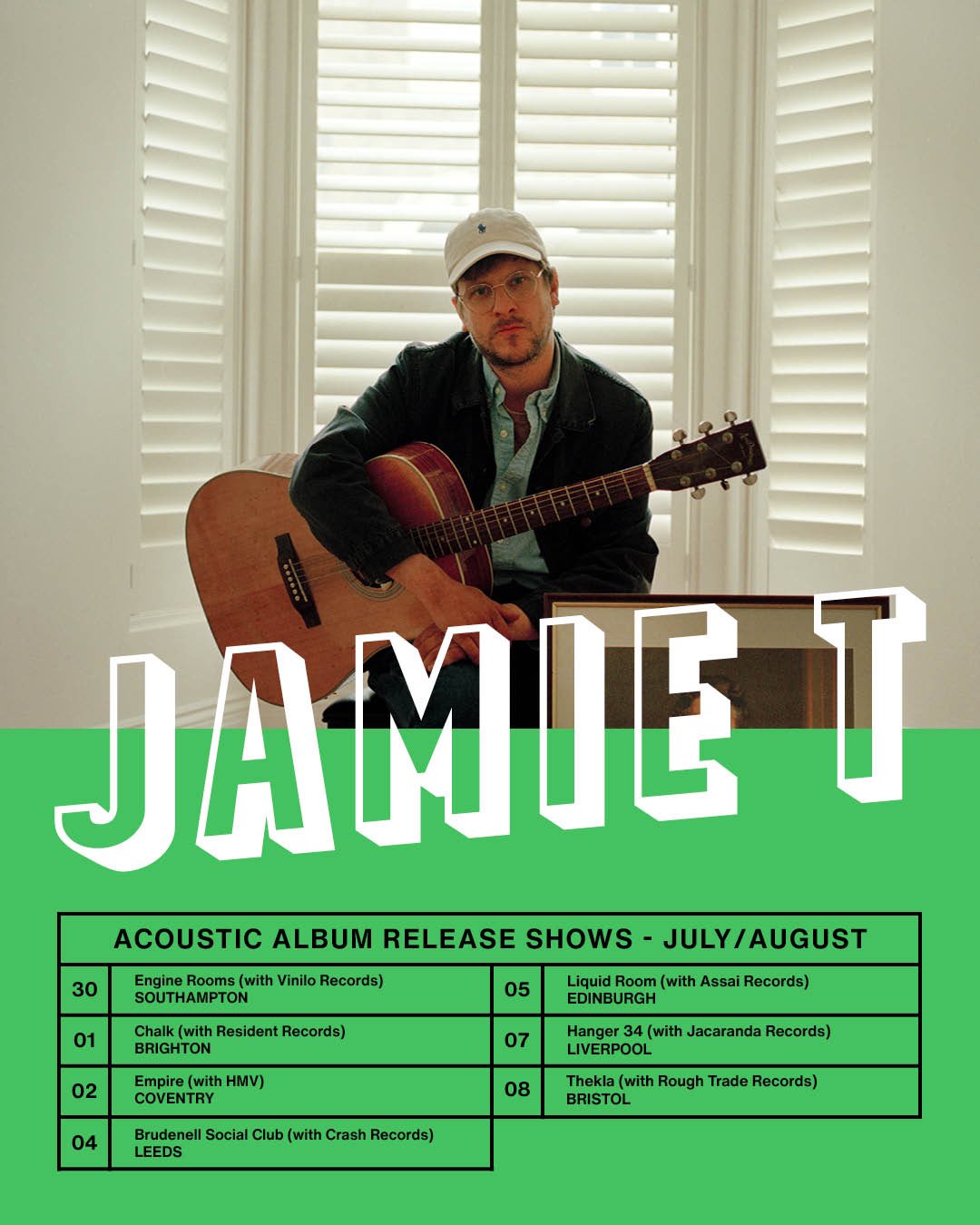 For more information and press enquiries please contactJenny EntwistleJenny@chuffmedia.com